Vaya a la página inicial de Irving ISD y haga clic en Departments & Services (departamentos y servicios) 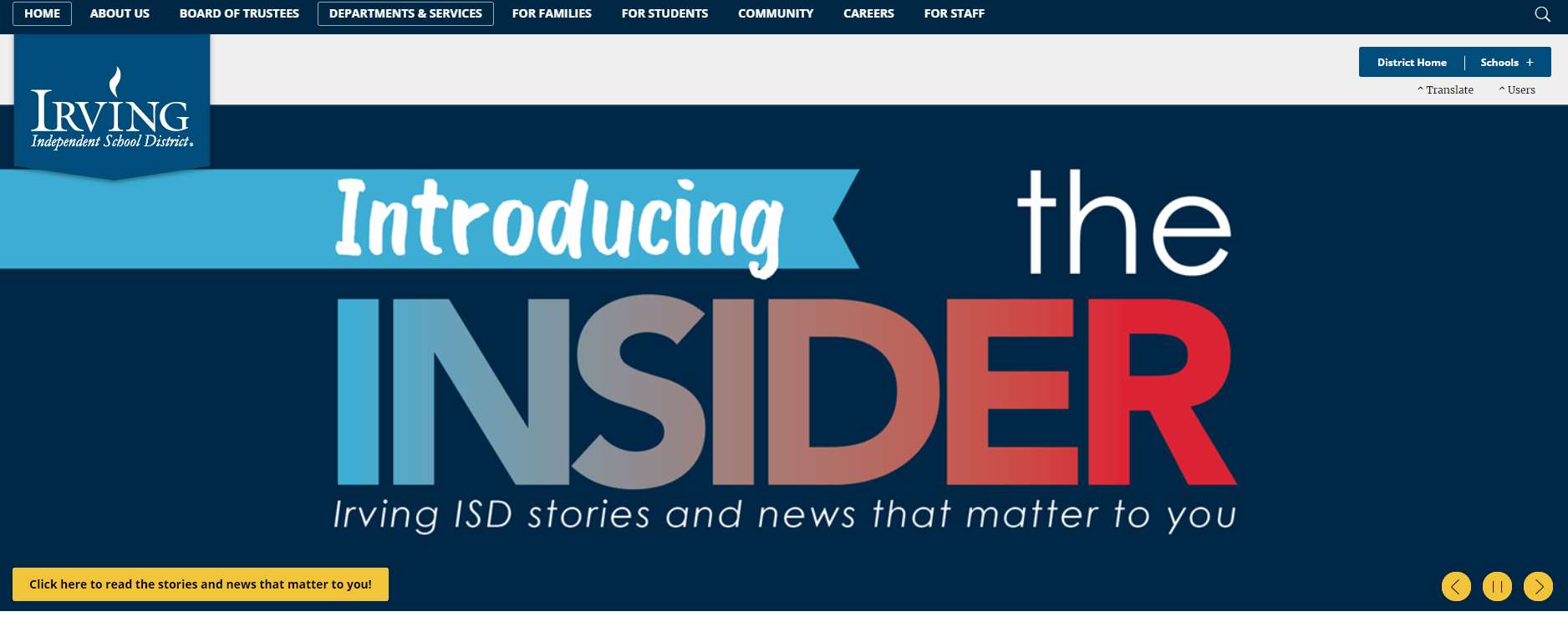 Haga clic en Food & Nutrition Services (Servicios de Alimentos y Nutrición) 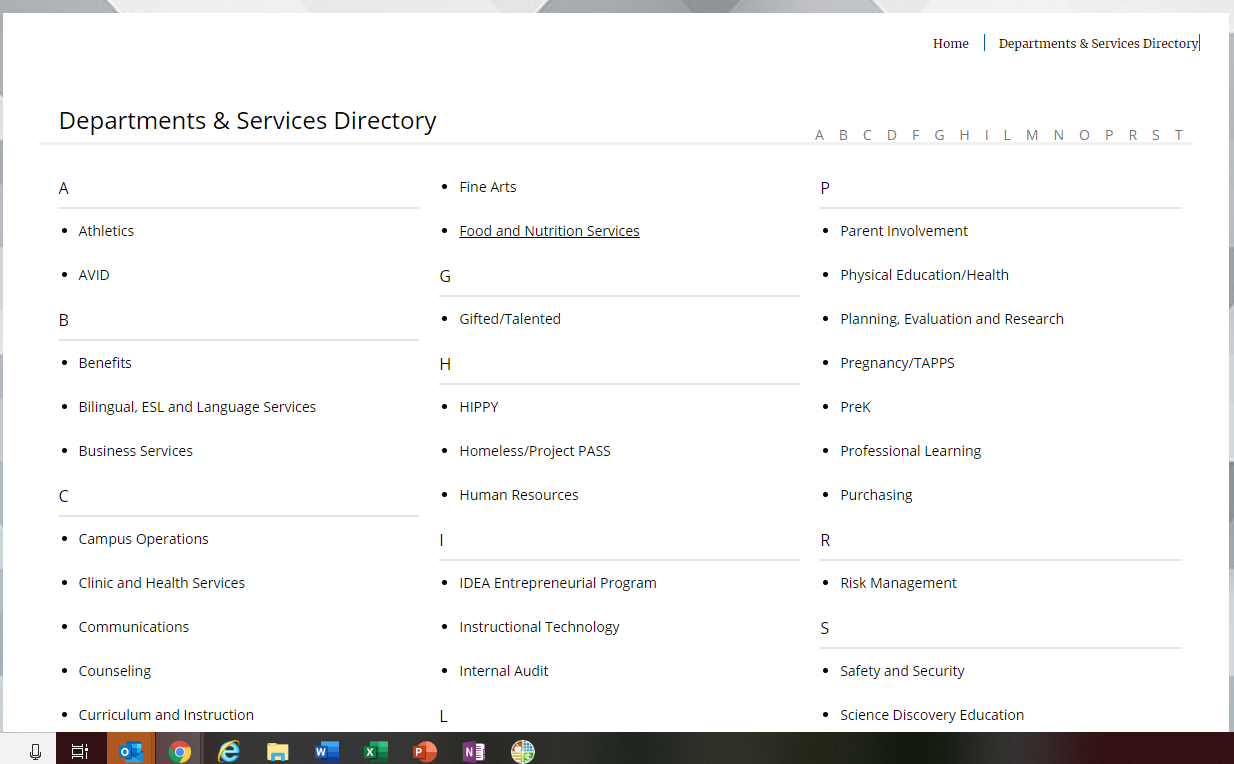 Haga clic en la pestaña Parent Resources (recursos para los padres) Haga clic en Breakfast and Lunch Menus (menús de desayuno y almuerzo)Haga clic en el enlace para ver los menúsHaga clic en Accept (aceptar) en el cuadro de mensaje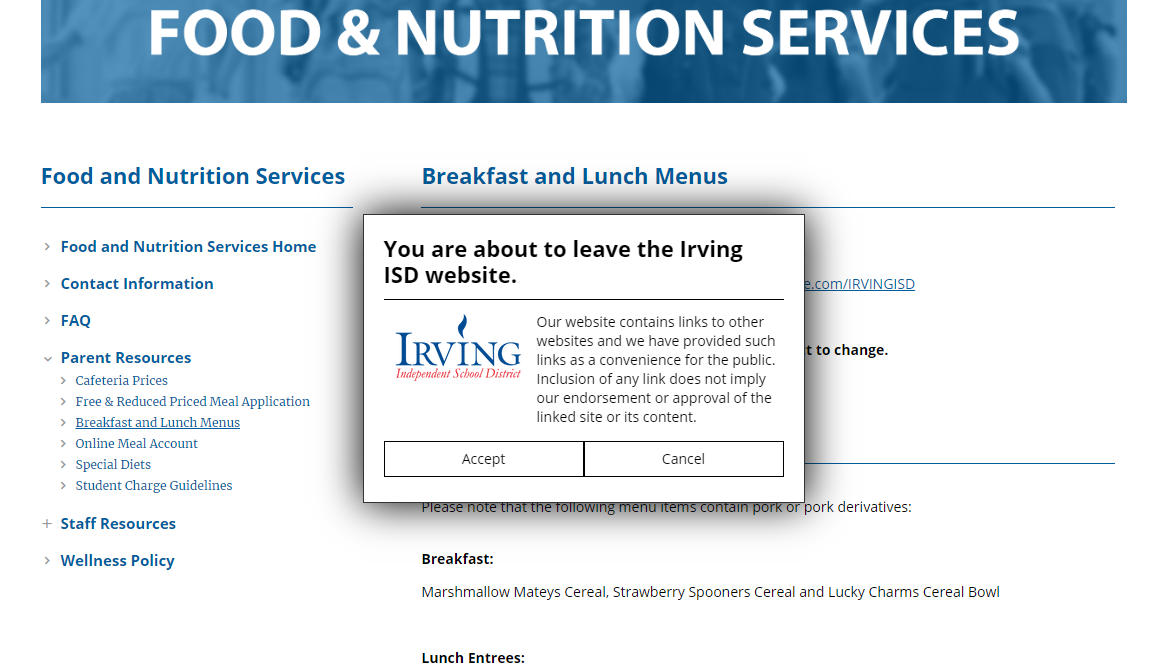 View Menus (As Guest) - Ver menús (como invitado)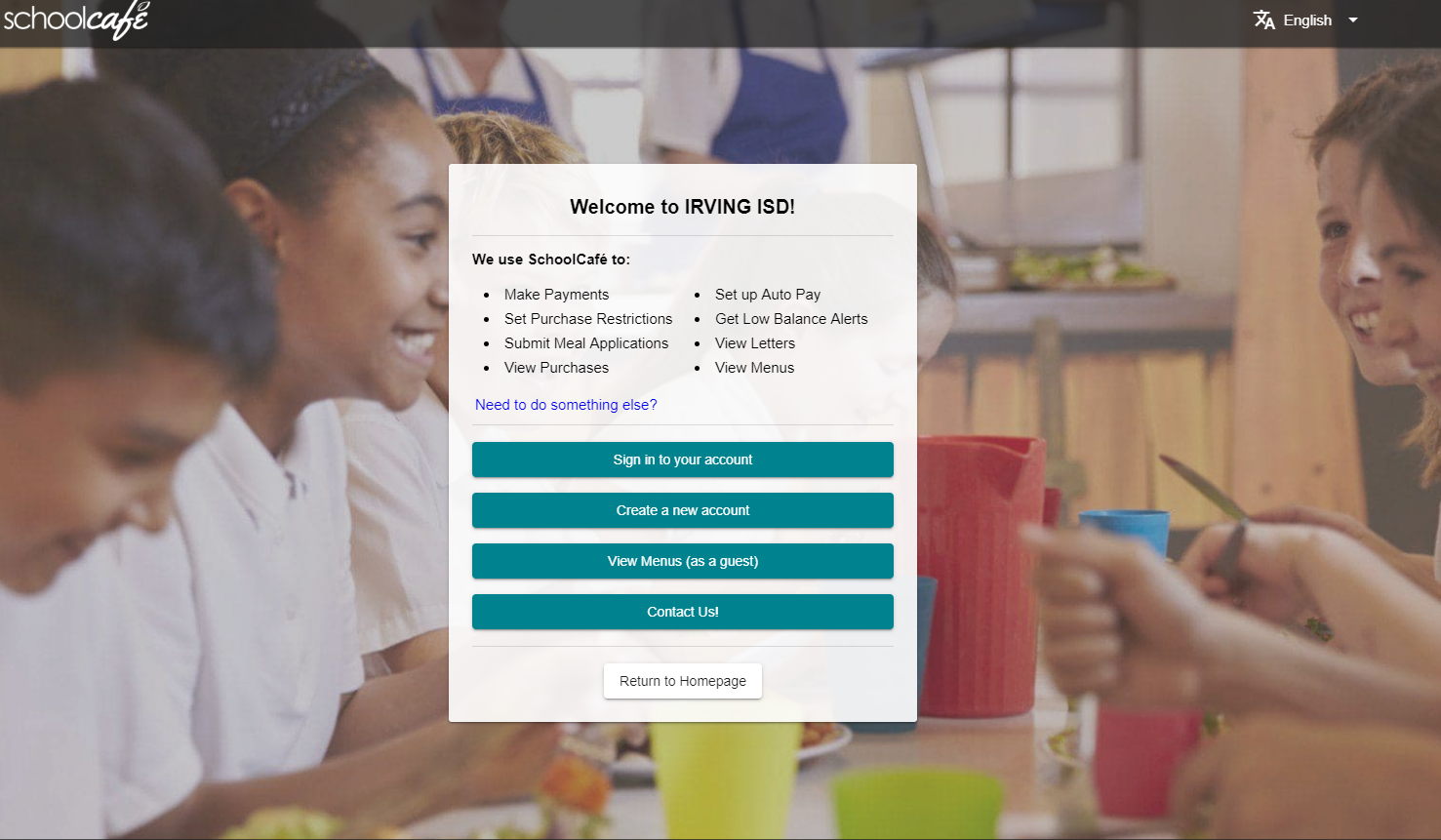 Haga clic en las fechas que desea ver Haga clic en weekly (semanal) Haga clic en Name of school (seleccionar escuela)Haga clic en Breakfast (desayuno) o Lunch (almuerzo)Haga clic en Entrée, Vegetables, Fruits, Milk y Extras (plato fuerte, vegetales, frutas, leche y extra) Haga clic en Print (impresión) 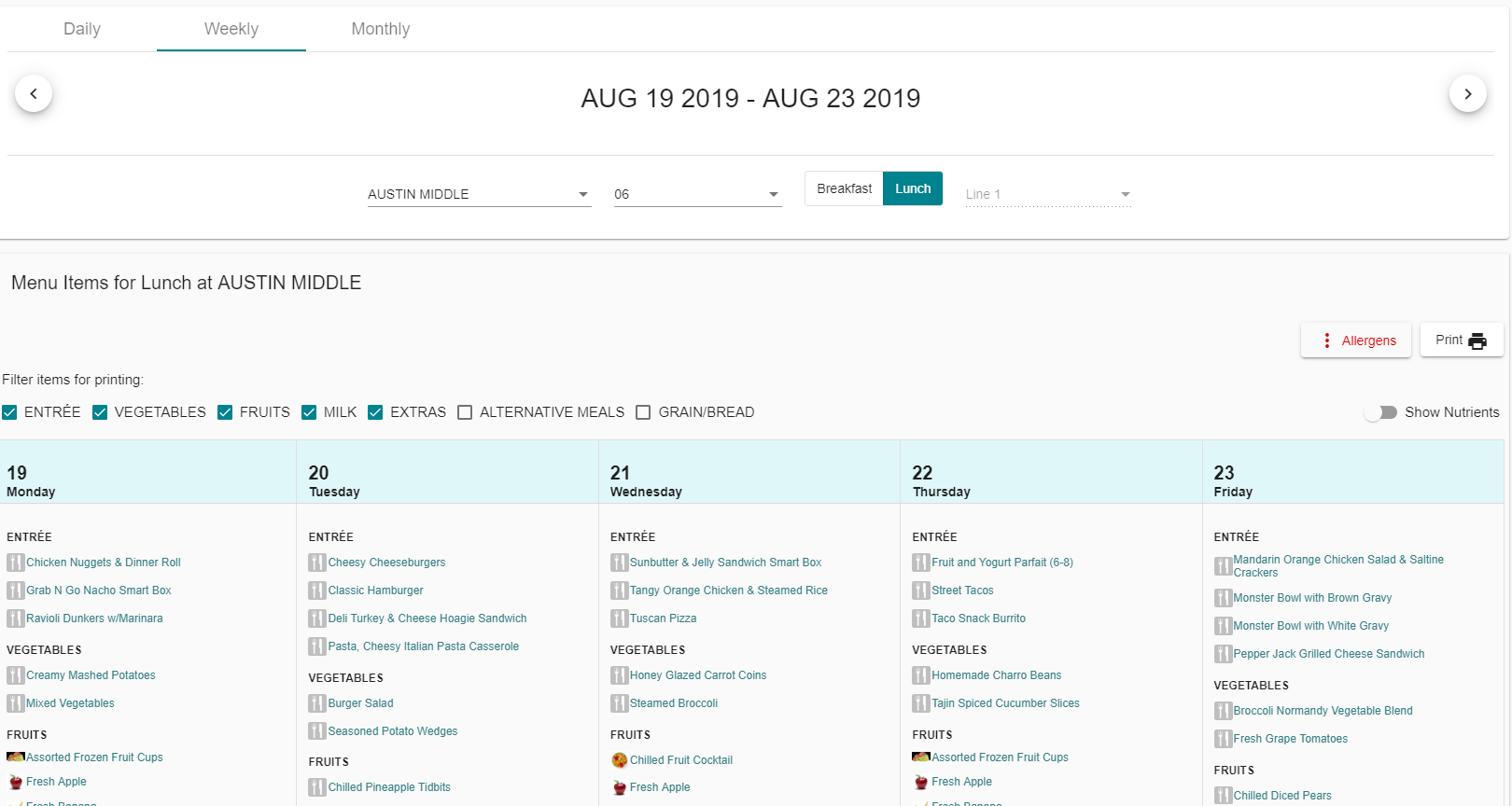 El calendario del menú imprimirá como se muestra aquí. 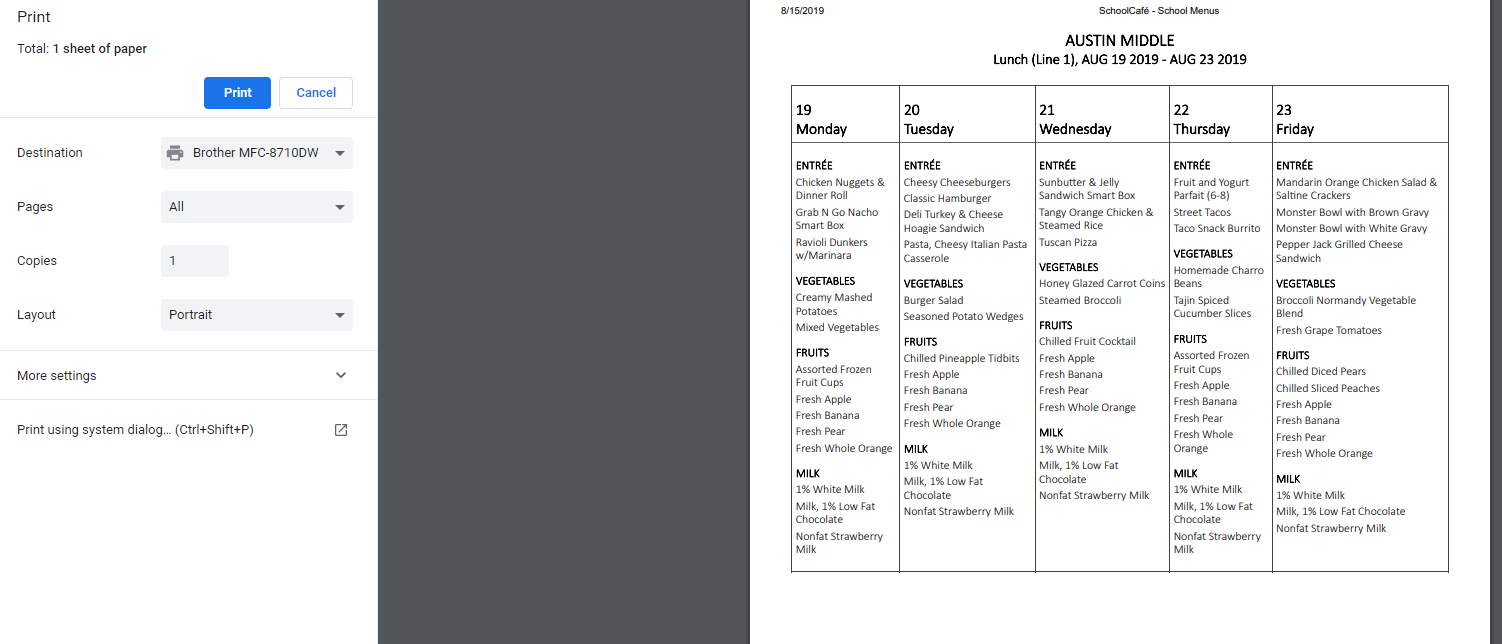 Recuerde que usted puede cambiar el idioma del sitio web de Irving ISD y el de SchoolCafe al español. 